РЕШЕНИЕот 24.12.2019 г. № 167с. Усть – Ницинское О передаче полномочий контрольно-счетного органа Усть-Ницинского сельского поселения Контрольному органу Слободо-Туринского муниципального района по осуществлению внешнего муниципального финансового контроля в 2020 году.      В целях реализации Бюджетного кодекса Российской Федерации, в соответствии с Федеральным законом от 07.12.2011 № 6-ФЗ «Об общих принципах организации и деятельности контрольно-счетных органов субъектов Российской Федерации и муниципальных образований», Областным законом от 12.07.2011 г. № 62-ОЗ «О счетной палате Свердловской области и контрольно-счетных органах муниципальных образований, Дума Усть-Ницинского сельского поселенияРЕШИЛА: Передать Контрольному органу Слободо-Туринского муниципального района полномочия контрольно-счетного органа Усть-Ницинского сельского поселения по осуществлению внешнего муниципального финансового контроля в 2020 году.Думе Усть-Ницинского сельского поселения заключить соответствующее соглашение с Думой Слободо-Туринского муниципального района.Действия настоящего решения распространяются на отношения, возникшие с 01.01.2020 года.Контроль за исполнением настоящего решения возложить на комиссию по экономическим вопросам (председатель Ишутин Н.А.).Председатель Думы Усть-Ницинского                  Глава Усть-Ницинскогосельского поселения                                                 сельского поселения____________ Востриков Ю.И.                             ___________ Судакова К.Г.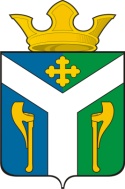 ДУМАУсть – Ницинского сельского поселенияСлободо – Туринского муниципального районаСвердловской области